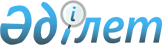 О внесении изменений в решение Сарысуского районного маслихата Жамбылской области от 29 декабря 2022 года №38-2 "О бюджете города и сельских округов Сарысуского района на 2023-2025 годы"Решение Сарысуского районного маслихата Жамбылской области от 13 декабря 2023 года № 14-2
      РЕШИЛ: 
      1. Внести в решение Сарысуского районного маслихата Жамбылской области от 29 декабря 2022 года №38-2 "О бюджете города и сельских округов Сарысуского района на 2023-2025 годы" следующие изменения:
      в пункте 1:
      По городу Жанатас:
      1) доходы – 548490 тысяч тенге, в том числе:
      налоговые поступления – 85710 тысяч тенге;
      неналоговые поступления – 300 тысяч тенге;
      поступления от продажи основного капитала – 105400 тысяч тенге;
      поступления трансфертов – 357080 тысяч тенге;
      2) затраты – 602024 тысяч тенге;
      5) дефицит (профицит) бюджета – - 53534 тысяч тенге;
      6)финансирование дефицита (использование профицита) бюджета – 53534 тысяч тенге;
      используемые остатки бюджетных средств – 53534 тысяч тенге.
      в пункте 2:
      По Байкадамскому сельскому округу:
      1) доходы – 150675 тысяч тенге, в том числе:
      налоговые поступления – 15147 тысяч тенге;
      неналоговые поступления – 30 тысяч тенге;
      поступления трансфертов – 135498 тысяч тенге;
      2) затраты – 153253 тысяч тенге;
      5) дефицит (профицит) бюджета – - 2578 тысяч тенге;
      6) финансирование дефицита (использование профицита) бюджета – 2578 тысяч тенге;
      используемые остатки бюджетных средств – 2578 тысяч тенге.
      в пункте 3:
      По Жайылминскому сельскому округу:
      1) доходы – 97655 тысяч тенге, в том числе:
      налоговые поступления – 59367 тысяч тенге;
      неналоговые поступления – 0 тенге;
      поступления трансфертов – 38288 тысяч тенге;
      2) затраты – 98370 тысяч тенге;
      5) дефицит (профицит) бюджета – - 715 тысяч тенге;
      6) финансирование дефицита (использование профицита) бюджета – 715 тысяч тенге;
      используемые остатки бюджетных средств – 715 тысяч тенге.
      в пункте 4:
      По Жанаарыкскому сельскому округу:
      1) доходы – 108004 тысяч тенге, в том числе:
      налоговые поступления – 24156 тысяч тенге;
      поступления трансфертов – 83848 тысяч тенге;
      2) затраты – 109459 тысяч тенге;
      5) дефицит (профицит) бюджета – - 1455 тысяч тенге;
      6) финансирование дефицита (использование профицита) бюджета – 1455 тысяч тенге;
      используемые остатки бюджетных средств – 1455 тысяч тенге.
      в пункте 5:
      По Жанаталапскому сельскому округу:
      1) доходы – 63994 тысяч тенге, в том числе:
      налоговые поступления – 1611 тысяч тенге;
      поступления трансфертов – 62383 тысяч тенге;
      2) затраты – 64085 тысяч тенге;
      5) дефицит (профицит) бюджета – - 91 тысяч тенге;
      6) финансирование дефицита (использование профицита) бюджета – 91 тысяч тенге;
      используемые остатки бюджетных средств – 91 тысяч тенге.
      в пункте 6:
      По Игиликскому сельскому округу:
      1) доходы – 106694 тысяч тенге, в том числе:
      налоговые поступления – 4222 тысяч тенге;
      поступления трансфертов – 102472 тысяч тенге;
      2) затраты – 107801 тысяч тенге;
      5) дефицит (профицит) бюджета – - 1107 тысяч тенге;
      6) финансирование дефицита (использование профицита) бюджета – 1107 тысяч тенге;
      используемые остатки бюджетных средств – 1107 тысяч тенге.
      в пункте 7:
      По Тогызкентскому сельскому округу:
      1) доходы – 71977 тысяч тенге, в том числе:
      налоговые поступления – 6480 тысяч тенге;
      неналоговые поступления – 17 тысяч тенге;
      поступления от продажи основного капитала – 136 тысяч тенге;
      поступления трансфертов – 65344 тысяч тенге;
      2) затраты – 75901 тысяч тенге;
      5) дефицит (профицит) бюджета – - 3924 тысяч тенге;
      6)финансирование дефицита (использование профицита) бюджета – 3924 тысяч тенге;
      используемые остатки бюджетных средств – 3924 тысяч тенге.
      в пункте 8:
      По Туркестанскому сельскому округу:
      1) доходы – 101716 тысяч тенге, в том числе:
      налоговые поступления – 4326 тысяч тенге;
      поступления трансфертов – 97390 тысяч тенге;
      2) затраты – 103230 тысяч тенге;
      5) дефицит (профицит) бюджета – - 1514 тысяч тенге;
      6)финансирование дефицита (использование профицита) бюджета – 1514 тысяч тенге;
      используемые остатки бюджетных средств – 1514тысяч тенге.
      в пункте 9:
      По Досболскому сельскому округу:
      1) доходы – 46158 тысяч тенге, в том числе:
      налоговые поступления – 1376 тысяч тенге;
      поступления трансфертов – 44782 тысяч тенге;
      2) затраты – 46870 тысяч тенге;
      5) дефицит (профицит) бюджета – - 712 тысяч тенге;
      6)финансирование дефицита (использование профицита) бюджета – 712 тысяч тенге;
      используемые остатки бюджетных средств – 712 тысяч тенге.
      в пункте 10:
      По Камкалинскому сельскому округу:
      1) доходы – 53335 тысяч тенге, в том числе:
      налоговые поступления – 25305 тысяч тенге;
      поступления трансфертов – 28030 тысяч тенге;
      2) затраты – 54787 тысяч тенге;
      5) дефицит (профицит) бюджета – - 1452 тысяч тенге;
      6)финансирование дефицита (использование профицита) бюджета – 1452 тысяч тенге;
      используемые остатки бюджетных средств – 1452 тысяч тенге.
      Приложения 1-1, 2-1, 3-1, 4-1, 5-1, 6-1, 7-1, 8-1, 9-1, 10-1 к указанному решению изложить в новой редакции согласно приложениям 1, 2, 3, 4, 5, 6, 7, 8, 9, 10 к настоящему решению.
      2. Настоящее решение вводится в действие с 1 января 2023 года и подлежит официальному опубликованию. Бюджет аппарата акима города Жанатас на 2023 год Бюджет аппарата акима Байкадамского сельского округа на 2023 год Бюджет аппарата акима Жайылминского сельского округа на 2023 год Бюджет аппарата акима Жанаарыкского сельского округа на 2023 год Бюджет аппарата акима Жанаталапского сельского округа на 2023 год Бюджет аппарата акима Игиликского сельского округа на 2023 год Бюджет аппарата акима Тогызкентского сельского округа на 2023 год Бюджет аппарата акима Туркестанского сельского округа на 2023 год Бюджет аппарата акима Досболского сельского округа на 2023 год Бюджет аппарата акима Камкалинского сельского округа на 2023 год
					© 2012. РГП на ПХВ «Институт законодательства и правовой информации Республики Казахстан» Министерства юстиции Республики Казахстан
				
      Председатель Сарысуского 

      районного маслихата 

Ш. Мусабеков
Приложение 1 к решению Сарысуского районного маслихата от 13 декабря 2023 года №14-2Приложение 1-1 к решению Сарысуского районного маслихата от 29 декабря 2022 года №38-2
Категория 
Категория 
Категория 
Категория 
Cумма(тысяч тенге)
Класс 
Класс 
Класс 
Cумма(тысяч тенге)
Подкласс
Подкласс
Cумма(тысяч тенге)
1 
2
3
4
5
І. ДОХОДЫ
548490
1
Налоговые поступления
85710
01
Подоходный налог
22730
2
Индивидуальный подоходный налог
22730
04
Hалоги на собственность
60123
1
Hалог на имущество
596
3
Земельный налог
2258
4
Hалог на транспортные средства
57269
05
Внутренние налоги на товары, работы и услуги
2857
3
Поступления за использование природных и других ресурсов
2680
4
Сборы за ведение предпринимательской и профессиональной деятельности
177
2
Неналоговые поступления
300
01
Доходы от государственной собственности
300
5
Доходы от аренды имущества, находящегося в государственной собственности
300
3
Поступления от продажи основного капитала
105400
01
Продажа государственного имущества, закрепленного за государственными учреждениями
101000
1
Продажа государственного имущества, закрепленного за государственными учреждениями
101000
03
Продажа земли и нематериальных активов
4400
1
Продажа земли
4400
4
Поступления трансфертов 
357080
02
Трансферты из вышестоящих органов государственного управления
357080
3
Трансферты из районных (городов областного значения) бюджетов
357080
Функциональная группа
Функциональная группа
Функциональная группа
Функциональная группа
Сумма (тысяч тенге)
Администратор бюджетных программ 
Администратор бюджетных программ 
Администратор бюджетных программ 
Сумма (тысяч тенге)
Программа
Программа
Сумма (тысяч тенге)
1 
2
3
4 
5
ІІ.РАСХОДЫ 
602024
01
Государственные услуги общего характера
208830
124
Аппарат акима города районного значения, села, поселка, сельского округа
208830
001
Услуги по обеспечению деятельности акима города районного значения, села, поселка, сельского округа
187451
022
Капитальные расходы государственного органа
21379
07
Жилищно-коммунальное хозяйство
336656
124
Аппарат акима города районного значения, села, поселка, сельского округа
336656
008
Освещение улиц в населенных пунктах
62000
010
Содержание мест захоронений погребение безродных
270
011
Благоустройство и озеленение населенных пунктов
274386
12
Транспорт и коммуникации
56538
124
Аппарат акима города районного значения, села, поселка, сельского округа
56538
013
Обеспечение функционирования автомобильных дорог в городах районного значения, селах, поселках, сельских округах
25811
045
Капитальный и средний ремонт автомобильных дорог в городах районного значения, селах, поселках, сельских округах
30727
ІІІ. ЧИСТОЕ БЮДЖЕТНОЕ КРЕДИТОВАНИЕ
0
ІV. САЛЬДО ПО ОПЕРАЦИЯМ С ФИНАНСОВЫМИ АКТИВАМИ
0
V.ДЕФИЦИТ (ПРОФИЦИТ) БЮДЖЕТА
-53534
VІ. ФИНАНСИРОВАНИЕ ДЕФИЦИТА (ИСПОЛЬЗОВАНИЕ ПРОФИЦИТА) БЮДЖЕТА
53534
7
Поступления займов
0
01
Внутренние государственные займы
0
03
Займы, получаемые местным исполнительным органом района (города областного значения)
0
8
Используемые остатки бюджетных средств
53534
2
Остатки бюджетных средств на конец отчетного периода
53534
01
Остатки бюджетных средств на конец отчетного периода
53534Приложение 2 к решению Сарысуского районного маслихата от 13 декабря 2023 года №14-2Приложение 2-1 к решению Сарысуского районного маслихата от 29 декабря 2022 года №38-2
Категория 
Категория 
Категория 
Категория 
Cумма (тысяч тенге)
Класс 
Класс 
Класс 
Cумма (тысяч тенге)
Подкласс
Подкласс
Cумма (тысяч тенге)
1 
2
3
4
5
І. ДОХОДЫ
150675
1
Налоговые поступления
15147
01
Подоходный налог
3484
2
Индивидуальный подоходный налог
3484
04
Hалоги на собственность
11505
1
Hалоги на имущество
73
3
Земельный налог
62
4
Hалог на транспортные средства
11370
05
Внутренние налоги на товары, работы и услуги
158
3
Поступления за использование природных и других ресурсов
158
2
Неналоговые поступления
30
01
Доходы от государственной собственности
30
5
Доходы от аренды имущества, находящегося в государственной собственности
30
4
Поступления трансфертов 
135498
02
Трансферты из вышестоящих органов государственного управления
135498
3
Трансферты из районных (городов областного значения) бюджетов
135498
Функциональная группа
Функциональная группа
Функциональная группа
Функциональная группа
Сумма (тысяч тенге)
Администратор бюджетных программ 
Администратор бюджетных программ 
Администратор бюджетных программ 
Сумма (тысяч тенге)
Программа
Программа
Сумма (тысяч тенге)
1 
2
3
4 
5
ІІ.РАСХОДЫ 
153253
01
Государственные услуги общего характера
70178
124
Аппарат акима города районного значения, села, поселка, сельского округа
70178
001
Услуги по обеспечению деятельности акима города районного значения, села, поселка, сельского округа
67678
022
Капитальные расходы государственного органа
2500
07
Жилищно-коммунальное хозяйство
82280
124
Аппарат акима города районного значения, села, поселка, сельского округа
82280
008
Освещение улиц в населенных пунктах
31787
009
Обеспечение санитарии населенных пунктов
0
011
Благоустройство и озеленение населенных пунктов
50493
12
Транспорт и коммуникации
795
124
Аппарат акима города районного значения, села, поселка, сельского округа
795
013
Обеспечение функционирования автомобильных дорог в городах районного значения, селах, поселках, сельских округах
795
ІІІ. ЧИСТОЕ БЮДЖЕТНОЕ КРЕДИТОВАНИЕ
0
ІV. САЛЬДО ПО ОПЕРАЦИЯМ С ФИНАНСОВЫМИ АКТИВАМИ
0
V.ДЕФИЦИТ (ПРОФИЦИТ) БЮДЖЕТА
-2578
VІ. ФИНАНСИРОВАНИЕ ДЕФИЦИТА (ИСПОЛЬЗОВАНИЕ ПРОФИЦИТА) БЮДЖЕТА
2578
7
Поступления займов
0
01
Внутренние государственные займы
0
03
Займы, получаемые местным исполнительным органом района (города областного значения)
0
8
Используемые остатки бюджетных средств
2578
2
Остатки бюджетных средств на конец отчетного периода
2578
01
Остатки бюджетных средств на конец отчетного периода
2578Приложение 3 к решению Сарысуского районного маслихата от 13 декабря 2023 года №14-2Приложение 3-1 к решению Сарысуского районного маслихата от 29 декабря 2022 года №38-2
Категория 
Категория 
Категория 
Категория 
Cумма (тысяч тенге)
Класс 
Класс 
Класс 
Cумма (тысяч тенге)
Подкласс
Подкласс
Cумма (тысяч тенге)
1 
2
3
4
5
І. ДОХОДЫ
97655
1
Налоговые поступления
59367
01
Подоходный налог
140
2
Индивидуальный подоходный налог
140
04
Hалоги на собственность
4489
1
Hалоги на имущество
229
3
Земельный налог
255
4
Hалог на транспортные средства
4005
05
Внутренние налоги на товары, работы и услуги
54738
3
Поступления за использование природных и других ресурсов
54738
2
Неналоговые поступления
0
01
Доходы от государственной собственности
0
5
Доходы от аренды имущества, находящегося в государственной собственности
0
4
Поступления трансфертов 
38288
02
Трансферты из вышестоящих органов государственного управления
38288
3
Трансферты из районных (городов областного значения) бюджетов
38288
Функциональная группа
Функциональная группа
Функциональная группа
Функциональная группа
Сумма (тысяч тенге)
Администратор бюджетных программ 
Администратор бюджетных программ 
Администратор бюджетных программ 
Сумма (тысяч тенге)
Программа
Программа
Сумма (тысяч тенге)
1 
2
3
4 
5
ІІ.РАСХОДЫ 
98370
01
Государственные услуги общего характера
71820
124
Аппарат акима города районного значения, села, поселка, сельского округа
71820
001
Услуги по обеспечению деятельности акима города районного значения, села, поселка, сельского округа
71483
022
Капитальные расходы государственного органа
337
07
Жилищно-коммунальное хозяйство
25217
124
Аппарат акима города районного значения, села, поселка, сельского округа
25217
008
Освещение улиц в населенных пунктах
14960
011
Благоустройство и озеленение населенных пунктов
10257
12
Транспорт и коммуникации
1333
124
Аппарат акима города районного значения, села, поселка, сельского округа
1333
013
Обеспечение функционирования автомобильных дорог в городах районного значения, селах, поселках, сельских округах
1333
ІІІ. ЧИСТОЕ БЮДЖЕТНОЕ КРЕДИТОВАНИЕ
0
ІV. САЛЬДО ПО ОПЕРАЦИЯМ С ФИНАНСОВЫМИ АКТИВАМИ
0
V.ДЕФИЦИТ (ПРОФИЦИТ) БЮДЖЕТА
-715
VІ. ФИНАНСИРОВАНИЕ ДЕФИЦИТА (ИСПОЛЬЗОВАНИЕ ПРОФИЦИТА) БЮДЖЕТА
715
7
Поступления займов
0
01
Внутренние государственные займы
0
03
Займы, получаемые местным исполнительным органом района (города областного значения)
0
8
Используемые остатки бюджетных средств
715
2
Остатки бюджетных средств на конец отчетного периода
715
01
Остатки бюджетных средств на конец отчетного периода
715Приложение 4 к решению Сарысуского районного маслихата от 13 декабря 2023 года №14-2Приложение 4-1 к решению Сарысуского районного маслихата от 29 декабря 2022 года №38-2
Категория 
Категория 
Категория 
Категория 
Cумма (тысяч тенге)
Класс 
Класс 
Класс 
Cумма (тысяч тенге)
Подкласс
Подкласс
Cумма (тысяч тенге)
1 
2
3
4
5
І. ДОХОДЫ
108004
1
Налоговые поступления
24156
01
Подоходный налог
16
2
Индивидуальный подоходный налог
16
04
Hалоги на собственность
3840
1
Hалоги на имущество
25
3
Земельный налог
0
4
Hалог на транспортные средства
3815
05
Внутренние налоги на товары, работы и услуги
20300
3
Поступления за использование природных и других ресурсов
20300
4
Поступления трансфертов 
83848
02
Трансферты из вышестоящих органов государственного управления
83848
3
Трансферты из районных (городов областного значения) бюджетов
83848
Функциональная группа
Функциональная группа
Функциональная группа
Функциональная группа
Сумма (тысяч тенге)
Администратор бюджетных программ 
Администратор бюджетных программ 
Администратор бюджетных программ 
Сумма (тысяч тенге)
Программа
Программа
Сумма (тысяч тенге)
1 
2
3
4 
5
ІІ.РАСХОДЫ 
109459
01
Государственные услуги общего характера
84191
124
Аппарат акима города районного значения, села, поселка, сельского округа
84191
001
Услуги по обеспечению деятельности акима города районного значения, села, поселка, сельского округа
55259
022
Капитальные расходы государственного органа
28932
07
Жилищно-коммунальное хозяйство
24795
124
Аппарат акима города районного значения, села, поселка, сельского округа
24795
008
Освещение улиц в населенных пунктах
15283
009
Обеспечение санитарии населенных пунктов
0
011
Благоустройство и озеленение населенных пунктов
9512
12
Транспорт и коммуникации
473
124
Аппарат акима города районного значения, села, поселка, сельского округа
473
013
Обеспечение функционирования автомобильных дорог в городах районного значения, селах, поселках, сельских округах
473
045
Капитальный и средний ремонт автомобильных дорог в городах районного значения, селах, поселках, сельских округах
0
ІІІ. ЧИСТОЕ БЮДЖЕТНОЕ КРЕДИТОВАНИЕ
0
ІV. САЛЬДО ПО ОПЕРАЦИЯМ С ФИНАНСОВЫМИ АКТИВАМИ
0
V.ДЕФИЦИТ (ПРОФИЦИТ) БЮДЖЕТА
-1455
VІ. ФИНАНСИРОВАНИЕ ДЕФИЦИТА (ИСПОЛЬЗОВАНИЕ ПРОФИЦИТА) БЮДЖЕТА
1455
7
Поступления займов
0
01
Внутренние государственные займы
0
03
Займы, получаемые местным исполнительным органом района (города областного значения)
0
8
Используемые остатки бюджетных средств
1455
2
Остатки бюджетных средств на конец отчетного периода
1455
01
Остатки бюджетных средств на конец отчетного периода
1455Приложение 5 к решению Сарысуского районного маслихата от 13 декабря 2023 года №14-2Приложение 5-1 к решению Сарысуского районного маслихата от 29 декабря 2022 года №38-2
Категория 
Категория 
Категория 
Категория 
Cумма (тысяч тенге)
Класс 
Класс 
Класс 
Cумма (тысяч тенге)
Подкласс
Подкласс
Cумма (тысяч тенге)
1 
2
3
4
5
І. ДОХОДЫ
63994
1
Налоговые поступления
1611
01
Подоходный налог
0
2
Индивидуальный подоходный налог
0
04
Hалоги на собственность
1611
1
Hалоги на имущество
152
3
Земельный налог
0
4
Hалог на транспортные средства
1459
4
Поступления трансфертов 
62383
02
Трансферты из вышестоящих органов государственного управления
62383
3
Трансферты из районных (городов областного значения) бюджетов
62383
Функциональная группа
Функциональная группа
Функциональная группа
Функциональная группа
Сумма (тысяч тенге)
Администратор бюджетных программ 
Администратор бюджетных программ 
Администратор бюджетных программ 
Сумма (тысяч тенге)
Программа
Программа
Сумма (тысяч тенге)
1 
2
3
4 
5
ІІ.РАСХОДЫ 
64085
01
Государственные услуги общего характера
46846
124
Аппарат акима города районного значения, села, поселка, сельского округа
46846
001
Услуги по обеспечению деятельности акима города районного значения, села, поселка, сельского округа
46334
022
Капитальные расходы государственного органа
512
07
Жилищно-коммунальное хозяйство
16544
124
Аппарат акима города районного значения, села, поселка, сельского округа
16544
008
Освещение улиц в населенных пунктах
13258
009
Обеспечение санитарии населенных пунктов
0
011
Благоустройство и озеленение населенных пунктов
3286
12
Транспорт и коммуникации
695
124
Аппарат акима города районного значения, села, поселка, сельского округа
695
013
Обеспечение функционирования автомобильных дорог в городах районного значения, селах, поселках, сельских округах
695
ІІІ. ЧИСТОЕ БЮДЖЕТНОЕ КРЕДИТОВАНИЕ
0
ІV. САЛЬДО ПО ОПЕРАЦИЯМ С ФИНАНСОВЫМИ АКТИВАМИ
0
V.ДЕФИЦИТ (ПРОФИЦИТ) БЮДЖЕТА
-91
VІ. ФИНАНСИРОВАНИЕ ДЕФИЦИТА (ИСПОЛЬЗОВАНИЕ ПРОФИЦИТА) БЮДЖЕТА
91
7
Поступления займов
0
01
Внутренние государственные займы
0
03
Займы, получаемые местным исполнительным органом района (города областного значения)
0
8
Используемые остатки бюджетных средств
91
2
Остатки бюджетных средств на конец отчетного периода
91
01
Остатки бюджетных средств на конец отчетного периода
91Приложение 6 к решению Сарысуского районного маслихата от 13 декабря 2023 года №14-2Приложение 6-1 к решению Сарысуского районного маслихата от 29 декабря 2022 года №38-2
Категория 
Категория 
Категория 
Категория 
Cумма (тысяч тенге)
Класс 
Класс 
Класс 
Cумма (тысяч тенге)
Подкласс
Подкласс
Cумма (тысяч тенге)
1 
2
3
4
5
І. ДОХОДЫ
106694
1
Налоговые поступления
4222
01
Подоходный налог
240
2
Индивидуальный подоходный налог
240
04
Hалоги на собственность
3782
1
Hалоги на имущество
220
3
Земельный налог
37
4
Hалог на транспортные средства
3518
5
Единый земельный налог
7
05
Внутренние налоги на товары, работы и услуги
200
3
Поступления за использование природных и других ресурсов
200
4
Поступления трансфертов 
102472
02
Трансферты из вышестоящих органов государственного управления
102472
3
Трансферты из районных (городов областного значения) бюджетов
102472
Функциональная группа
Функциональная группа
Функциональная группа
Функциональная группа
Сумма (тысяч тенге)
Администратор бюджетных программ 
Администратор бюджетных программ 
Администратор бюджетных программ 
Сумма (тысяч тенге)
Программа
Программа
Сумма (тысяч тенге)
1 
2
3
4 
5
ІІ.РАСХОДЫ 
107801
01
Государственные услуги общего характера
71305
124
Аппарат акима города районного значения, села, поселка, сельского округа
71305
001
Услуги по обеспечению деятельности акима города районного значения, села, поселка, сельского округа
70875
022
Капитальные расходы государственного органа
430
07
Жилищно-коммунальное хозяйство
34757
124
Аппарат акима города районного значения, села, поселка, сельского округа
34757
008
Освещение улиц в населенных пунктах
6196
011
Благоустройство и озеленение населенных пунктов
28561
12
Транспорт и коммуникации
1739
124
Аппарат акима города районного значения, села, поселка, сельского округа
1739
013
Обеспечение функционирования автомобильных дорог в городах районного значения, селах, поселках, сельских округах
1739
ІІІ. ЧИСТОЕ БЮДЖЕТНОЕ КРЕДИТОВАНИЕ
0
ІV. САЛЬДО ПО ОПЕРАЦИЯМ С ФИНАНСОВЫМИ АКТИВАМИ
0
V.ДЕФИЦИТ (ПРОФИЦИТ) БЮДЖЕТА
-1107
VІ. ФИНАНСИРОВАНИЕ ДЕФИЦИТА (ИСПОЛЬЗОВАНИЕ ПРОФИЦИТА) БЮДЖЕТА
1107
7
Поступления займов
0
01
Внутренние государственные займы
0
03
Займы, получаемые местным исполнительным органом района (города областного значения)
0
8
Используемые остатки бюджетных средств
1107
2
Остатки бюджетных средств на конец отчетного периода
1107
01
Остатки бюджетных средств на конец отчетного периода
1107Приложение 7 к решению Сарысуского районного маслихата от 13 декабря 2023 года №14-2Приложение 7-1 к решению Сарысуского районного маслихата от 29 декабря 2022 года №38-2
Категория 
Категория 
Категория 
Категория 
Категория 
Cумма (тысяч тенге)
Класс 
Класс 
Класс 
Класс 
Cумма (тысяч тенге)
Подкласс
Подкласс
Подкласс
Cумма (тысяч тенге)
1 
2
3
4
4
5
І. ДОХОДЫ
І. ДОХОДЫ
71977
1
Налоговые поступления
Налоговые поступления
6480
01
Подоходный налог
Подоходный налог
386
2
Индивидуальный подоходный налог
Индивидуальный подоходный налог
386
04
Hалоги на собственность
Hалоги на собственность
3715
1
Hалоги на имущество
Hалоги на имущество
160
3
Земельный налог
Земельный налог
9
4
Hалог на транспортные средства
Hалог на транспортные средства
3540
5
Единый земельный налог
Единый земельный налог
6
05
Внутренние налоги на товары, работы и услуги
Внутренние налоги на товары, работы и услуги
2379
3
Поступления за использование природных и других ресурсов
Поступления за использование природных и других ресурсов
2369
4
Сборы за ведение предпринимательской и профессиональной деятельности
Сборы за ведение предпринимательской и профессиональной деятельности
10
2
Неналоговые поступления
Неналоговые поступления
17
04
Штрафы, пени, санкции, взыскания, налагаемые государственными учреждениями, финансируемыми из государственного бюджета, а также содержащимися и финансируемыми из бюджета (сметы расходов) Национального Банка Республики Казахстан
Штрафы, пени, санкции, взыскания, налагаемые государственными учреждениями, финансируемыми из государственного бюджета, а также содержащимися и финансируемыми из бюджета (сметы расходов) Национального Банка Республики Казахстан
17
1
Штрафы, пени, санкции, взыскания, налагаемые государственными учреждениями, финансируемыми из государственного бюджета, а также содержащимися и финансируемыми из бюджета (сметы расходов) Национального Банка Республики Казахстан
Штрафы, пени, санкции, взыскания, налагаемые государственными учреждениями, финансируемыми из государственного бюджета, а также содержащимися и финансируемыми из бюджета (сметы расходов) Национального Банка Республики Казахстан
17
3
Поступления от продажи основного капитала
Поступления от продажи основного капитала
136
03
Продажа земли и нематериальных активов
Продажа земли и нематериальных активов
136
1
Продажа земли
Продажа земли
136
4
Поступления трансфертов 
Поступления трансфертов 
65344
02
Трансферты из вышестоящих органов государственного управления
Трансферты из вышестоящих органов государственного управления
65344
3
Трансферты из районных (городов областного значения) бюджетов
Трансферты из районных (городов областного значения) бюджетов
65344
Функциональная группа
Функциональная группа
Функциональная группа
Функциональная группа
Функциональная группа
Сумма (тысяч тенге)
Администратор бюджетных программ 
Администратор бюджетных программ 
Администратор бюджетных программ 
Администратор бюджетных программ 
Сумма (тысяч тенге)
Программа
Программа
Сумма (тысяч тенге)
1 
2
2
3
4 
5
ІІ.РАСХОДЫ 
75901
01
Государственные услуги общего характера
45061
124
124
Аппарат акима города районного значения, села, поселка, сельского округа
45061
001
Услуги по обеспечению деятельности акима города районного значения, села, поселка, сельского округа
44523
022
Капитальные расходы государственного органа
538
07
Жилищно-коммунальное хозяйство
30366
124
124
Аппарат акима города районного значения, села, поселка, сельского округа
30366
008
Освещение улиц в населенных пунктах
5504
011
Благоустройство и озеленение населенных пунктов
24862
12
Транспорт и коммуникации
474
124
124
Аппарат акима города районного значения, села, поселка, сельского округа
474
013
Обеспечение функционирования автомобильных дорог в городах районного значения, селах, поселках, сельских округах
474
ІІІ. ЧИСТОЕ БЮДЖЕТНОЕ КРЕДИТОВАНИЕ
0
ІV. САЛЬДО ПО ОПЕРАЦИЯМ С ФИНАНСОВЫМИ АКТИВАМИ
0
V.ДЕФИЦИТ (ПРОФИЦИТ) БЮДЖЕТА
-3924
VІ. ФИНАНСИРОВАНИЕ ДЕФИЦИТА (ИСПОЛЬЗОВАНИЕ ПРОФИЦИТА) БЮДЖЕТА
3924
7
Поступления займов
0
01
01
Внутренние государственные займы
0
03
Займы, получаемые местным исполнительным органом района (города областного значения)
0
8
Используемые остатки бюджетных средств
3924
2
2
Остатки бюджетных средств на конец отчетного периода
3924
01
Остатки бюджетных средств на конец отчетного периода
3924Приложение 8 к решению Сарысуского районного маслихата от 13 декабря 2023 года №14-2Приложение 8-1 к решению Сарысуского районного маслихата от 29 декабря 2022 года №38-2
Категория 
Категория 
Категория 
Категория 
Cумма(тысяч тенге)
Класс 
Класс 
Класс 
Cумма(тысяч тенге)
Подкласс
Подкласс
Cумма(тысяч тенге)
1 
2
3
4
5
І. ДОХОДЫ
101716
1
Налоговые поступления
4326
01
Подоходный налог
229
2
Индивидуальный подоходный налог
229
04
Hалоги на собственность
3157
1
Hалоги на имущество
20
3
Земельный налог
18
4
Hалог на транспортные средства
3100
5
Единый земельный налог
19
05
Внутренние налоги на товары, работы и услуги
940
3
Поступления за использование природных и других ресурсов
940
4
Поступления трансфертов 
97390
02
Трансферты из вышестоящих органов государственного управления
97390
3
Трансферты из районных (городов областного значения) бюджетов
97390
Функциональная группа
Функциональная группа
Функциональная группа
Функциональная группа
Сумма (тысяч тенге)
Администратор бюджетных программ 
Администратор бюджетных программ 
Администратор бюджетных программ 
Сумма (тысяч тенге)
Программа
Программа
Сумма (тысяч тенге)
1 
2
3
4 
5
ІІ.РАСХОДЫ 
103230
01
Государственные услуги общего характера
60115
124
Аппарат акима города районного значения, села, поселка, сельского округа
60115
001
Услуги по обеспечению деятельности акима города районного значения, села, поселка, сельского округа
53291
022
Капитальные расходы государственного органа
6824
07
Жилищно-коммунальное хозяйство
42620
124
Аппарат акима города районного значения, села, поселка, сельского округа
42620
008
Освещение улиц в населенных пунктах
7761
011
Благоустройство и озеленение населенных пунктов
34859
12
Транспорт и коммуникации
495
124
Аппарат акима города районного значения, села, поселка, сельского округа
495
013
Обеспечение функционирования автомобильных дорог в городах районного значения, селах, поселках, сельских округах
495
ІІІ. ЧИСТОЕ БЮДЖЕТНОЕ КРЕДИТОВАНИЕ
0
ІV. САЛЬДО ПО ОПЕРАЦИЯМ С ФИНАНСОВЫМИ АКТИВАМИ
0
V.ДЕФИЦИТ (ПРОФИЦИТ) БЮДЖЕТА
-1514
VІ. ФИНАНСИРОВАНИЕ ДЕФИЦИТА (ИСПОЛЬЗОВАНИЕ ПРОФИЦИТА) БЮДЖЕТА
1514
7
Поступления займов
0
01
Внутренние государственные займы
0
03
Займы, получаемые местным исполнительным органом района (города областного значения)
0
8
Используемые остатки бюджетных средств
1514
2
Остатки бюджетных средств на конец отчетного периода
1514
01
Остатки бюджетных средств на конец отчетного периода
1514Приложение 9 к решению Сарысуского районного маслихата от 13 декабря 2023 года №14-2Приложение 9-1 к решению Сарысуского районного маслихата от 29 декабря 2022 года №38-2
Категория 
Категория 
Категория 
Категория 
Cумма (тысяч тенге)
Класс 
Класс 
Класс 
Cумма (тысяч тенге)
Подкласс
Подкласс
Cумма (тысяч тенге)
1 
2
3
4
5
І. ДОХОДЫ
46158
1
Налоговые поступления
1376
01
Подоходный налог
0
2
Индивидуальный подоходный налог
0
04
Hалоги на собственность
1376
1
Hалоги на имущество
37
3
Земельный налог
0
4
Hалог на транспортные средства
1339
4
Поступления трансфертов 
44782
02
Трансферты из вышестоящих органов государственного управления
44782
3
Трансферты из районных (городов областного значения) бюджетов
44782
Функциональная группа
Функциональная группа
Функциональная группа
Функциональная группа
Сумма (тысяч тенге)
Администратор бюджетных программ 
Администратор бюджетных программ 
Администратор бюджетных программ 
Сумма (тысяч тенге)
Программа
Программа
Сумма (тысяч тенге)
1 
2
3
4 
5
ІІ.РАСХОДЫ 
46870
01
Государственные услуги общего характера
37801
124
Аппарат акима города районного значения, села, поселка, сельского округа
37801
001
Услуги по обеспечению деятельности акима города районного значения, села, поселка, сельского округа
36991
022
Капитальные расходы государственного органа
810
07
Жилищно-коммунальное хозяйство
8574
124
Аппарат акима города районного значения, села, поселка, сельского округа
8574
008
Освещение улиц в населенных пунктах
2703
011
Благоустройство и озеленение населенных пунктов
5871
12
Транспорт и коммуникации
495
124
Аппарат акима города районного значения, села, поселка, сельского округа 
495
013
Обеспечение функционирования автомобильных дорог в городах районного значения, селах, поселках, сельских округах
495
ІІІ. ЧИСТОЕ БЮДЖЕТНОЕ КРЕДИТОВАНИЕ
0
ІV. САЛЬДО ПО ОПЕРАЦИЯМ С ФИНАНСОВЫМИ АКТИВАМИ
0
V.ДЕФИЦИТ (ПРОФИЦИТ) БЮДЖЕТА
-712
VІ. ФИНАНСИРОВАНИЕ ДЕФИЦИТА (ИСПОЛЬЗОВАНИЕ ПРОФИЦИТА) БЮДЖЕТА
712
7
Поступления займов
0
01
Внутренние государственные займы
0
03
Займы, получаемые местным исполнительным органом района (города областного значения)
0
8
Используемые остатки бюджетных средств
712
2
Остатки бюджетных средств на конец отчетного периода
712
01
Остатки бюджетных средств на конец отчетного периода
712Приложение 10 к решению Сарысуского районного маслихата от 13 декабря 2023 года №14-2Приложение 10-1 к решению Сарысуского районного маслихата от 29 декабря 2022 года №38-2
Категория 
Категория 
Категория 
Категория 
Cумма (тысяч тенге)
Класс 
Класс 
Класс 
Cумма (тысяч тенге)
Подкласс
Подкласс
Cумма (тысяч тенге)
1 
2
3
4
5
І. ДОХОДЫ
53335
1
Налоговые поступления
25305
01
Подоходный налог
7
2
Индивидуальный подоходный налог
7
04
Hалоги на собственность
1178
1
Hалоги на имущество
28
3
Земельный налог
0
4
Hалог на транспортные средства
1150
05
Внутренние налоги на товары, работы и услуги
24120
3
Поступления за использование природных и других ресурсов
24120
4
Поступления трансфертов 
28030
02
Трансферты из вышестоящих органов государственного управления
28030
3
Трансферты из районных (городов областного значения) бюджетов
28030
Функциональная группа
Функциональная группа
Функциональная группа
Функциональная группа
Сумма (тысяч тенге)
Администратор бюджетных программ 
Администратор бюджетных программ 
Администратор бюджетных программ 
Сумма (тысяч тенге)
Программа
Программа
Сумма (тысяч тенге)
1 
2
3
4 
5
ІІ.РАСХОДЫ 
54787
01
Государственные услуги общего характера
38234
124
Аппарат акима города районного значения, села, поселка, сельского округа
38234
001
Услуги по обеспечению деятельности акима города районного значения, села, поселка, сельского округа
38140
022
Капитальные расходы государственного органа
94
07
Жилищно-коммунальное хозяйство
16269
124
Аппарат акима города районного значения, села, поселка, сельского округа
16269
008
Освещение улиц в населенных пунктах
2704
011
Благоустройство и озеленение населенных пунктов
13565
12
Транспорт и коммуникации
284
124
Аппарат акима города районного значения, села, поселка, сельского округа 
284
013
Обеспечение функционирования автомобильных дорог в городах районного значения, селах, поселках, сельских округах
284
ІІІ. ЧИСТОЕ БЮДЖЕТНОЕ КРЕДИТОВАНИЕ
0
ІV. САЛЬДО ПО ОПЕРАЦИЯМ С ФИНАНСОВЫМИ АКТИВАМИ
0
V.ДЕФИЦИТ (ПРОФИЦИТ) БЮДЖЕТА
-1452
VІ. ФИНАНСИРОВАНИЕ ДЕФИЦИТА (ИСПОЛЬЗОВАНИЕ ПРОФИЦИТА) БЮДЖЕТА
1452
7
Поступления займов
0
01
Внутренние государственные займы
0
03
Займы, получаемые местным исполнительным органом района (города областного значения)
0
8
Используемые остатки бюджетных средств
1452
2
Остатки бюджетных средств на конец отчетного периода
1452
01
Остатки бюджетных средств на конец отчетного периода
1452